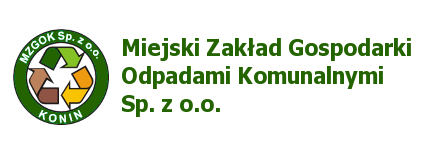 TZ.360/18/2019						Konin, dnia 28.06.2019 r.I N F O R M A C J AUprzejmie informuję, że w formularzu oferty – załącznik nr 1 należy uwzględnić na stępujące pozycje:Drut na rolce – 10 rolekDyspenser do drutu na rolce – 5 szt.Koszty dostawyProwadzący postępowanieAndrzej PiotrowskiTel. 607 044 332